     Οι παραπάνω δαπάνες αφορούν τις εκδηλώσεις που θα πραγματοποιηθούν  στο κεντρικό κτίριο του Δήμου Χίου.     Για όλα τα παραπάνω θα πρέπει να εγκριθεί πίστωση που δεν θα υπερβαίνει το ποσό των 600,00 € συμπεριλαμβανομένου του ΦΠΑ, για να γίνουν όλες οι απαιτούμενες προμήθειες, που είναι αναγκαίες για την σωστή προετοιμασία και πραγματοποίηση της εκδήλωσης.3. ΧρονοδιάγραμμαΗ παράδοση των ανωτέρω προμηθειών θα γίνει στο Τμήμα Δημοσίων Σχέσεων στις 27/10/2015.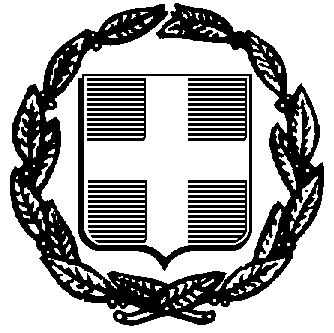 ΕΛΛΗΝΙΚΗ ΔΗΜΟΚΡΑΤΙΑΔ Η Μ Ο Σ    Χ Ι Ο ΥΟΙΚ. ΕΤΟΣ    2015Κ.Α. 00-6443.001Διοργάνωση της εθνικής εορτής της 28ης ΟκτωβρίουΠΕΡΙΕΧΟΜΕΝΑΠΕΡΙΕΧΟΜΕΝΑ1.Τεχνική Έκθεση2.Ενδεικτικός Προϋπολογισμός3.Χρονοδιάγραμμα υλοποίησης                                   Χίος 15/10/2015                                   Οι Συντάξαντες          Δημίδου Κυριάλα                   Κοντού Αναστασία  Τμ. Δημ. Σχέσεων Δ. Χίου    Τμ. Αποθήκης & Προμηθειών      ΘΕΩΡΗΘΗΚΕ1. Τεχνική Έκθεση     Ο Δήμος Χίου στο πλαίσιο του εορτασμού της εθνικής εορτής της 28ης Οκτωβρίου 2015 με δεδομένο ότι πρέπει  να προετοιμαστεί με τον καλύτερο τρόπο για την υποδοχή του κοινού της Χίου, των Αρχών της πόλης μας αλλά και των εκπροσώπων της Ελληνικής Κυβέρνησης  και Στρατιωτικής Ηγεσίας που θα παρευρεθούν στο νησί μας, θα χρειαστεί να προμηθευτεί τοπικά παραδοσιακά λικέρ μαστίχα γλυκά αλμυρά ποτά, κονιάκ, ξηρούς καρπούς, χαρτικά και πλαστικά είδη για το κέρασμα των επισκεπτών μας.                                   Χίος 15/10/2014                                   Οι Συντάξαντες          Δημίδου Κυριάλα                 Κοντού Αναστασία  Τμ. Δημ. Σχέσεων Δ. Χίου    Τμ. Αποθήκης & Προμηθειών         ΘΕΩΡΗΘΗΚΕ2.Ενδεικτικός Προϋπολογισμόςα/αΕίδοςΠοσότηταΤιμήμονάδας (χωρίς ΦΠΑ)Σύνολο (χωρίς ΦΠΑ)1Αμυγδαλωτά μαστίχας (διπλά) 8 kg8,00 €64,00 €2Μπατόν σαλέ (αλμυρά)5 kg5,90 €29,50 €3Σοκολατάκια κεράσματος τυλιχτά με πραλίνα7 kg9,00 €63,00 €4Φουντούκι ψημένο χωρίς αλάτι3 kg17,00 €51,00 €5Αμύγδαλο ψημένο με αλάτι3 kg15,00 €45,00 €6Στραγάλι ψημένο με αλάτι 5 kg5,00 €25,00 €7Μαστιχοκαραμέλα Χίου μαλακή8 kg8,00 €64,00 €8Λικέρ μαστίχας (100% εξ αποστάξεως, με εκχύλιση αυθεντικής μαστίχας, 500ml)8 τεμ12,00 €96,00 €9Κονιάκ 5* (παλαίωση 5 ετών, 38% vol, 700ml)7 τεμ14,00 €98,00 €ΣΥΝΟΛΟ (χωρίς ΦΠΑ)ΣΥΝΟΛΟ (χωρίς ΦΠΑ)ΣΥΝΟΛΟ (χωρίς ΦΠΑ)535,50 €                                   Χίος 15/10/2015                                   Οι Συντάξαντες          Δημίδου Κυριάλα                 Κοντού Αναστασία  Τμ. Δημ. Σχέσεων Δ. Χίου    Τμ. Αποθήκης & Προμηθειών         ΘΕΩΡΗΘΗΚΕ                                   Χίος 15/10/2015                                   Οι Συντάξαντες           Δημίδου Κυριάλα                 Κοντού Αναστασία  Τμ. Δημ. Σχέσεων Δ. Χίου    Τμ. Αποθήκης & Προμηθειών          ΘΕΩΡΗΘΗΚΕ